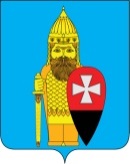 АДМИНИСТРАЦИЯ ПОСЕЛЕНИЯ ВОРОНОВСКОЕ В ГОРОДЕ МОСКВЕ ПОСТАНОВЛЕНИЕ17.01.2024 № 13Об утверждении отчета об исполнении муниципальной программы «Профилактика терроризма и экстремизма, а также минимизация последствий проявлений терроризма и экстремизма на территории поселения Вороновское на 2023 год»В соответствии с частью 1 статьи 179 Бюджетного кодекса Российской Федерации, Федеральными законами от 06.03.2006 № 35-ФЗ «О противодействии терроризму», от 25.07.2002 № 114-ФЗ «О противодействии экстремистской деятельности», Законом города Москвы от 06.11.2002 № 56 «Об организации местного самоуправления в городе Москве», Уставом поселения Вороновское, администрация поселения Вороновское постановляет: 1. Утвердить отчет об исполнении муниципальной программы «Профилактика терроризма и экстремизма, а также минимизация последствий проявлений терроризма и экстремизма на территории поселения Вороновское на 2023 год» (приложение).2. Опубликовать настоящее постановление в бюллетене «Московский муниципальный вестник» и разместить на официальном сайте администрации поселения Вороновское.3. Контроль за исполнением настоящего постановления возложить на заместителя главы администрации поселения Вороновское Кохановского Р.Н.Глава администрациипоселения Вороновское                                                                            Е.П. Иванов 	Приложение к постановлению администрации поселения Вороновское в городе Москвеот 17.01.2024 № 13Отчет об исполнениимуниципальной программы «Профилактика терроризма и экстремизма, а также минимизация последствий проявлений терроризма и экстремизма в поселении Вороновское на 2023год» № п/пНаименование мероприятийИсточник финансированияОбъем финансирования(руб)Объем финансирования по факту(руб)% выполнения1Информирование жителей поселения Вороновское о порядке действий при угрозе возникновения террористических актов, посредством размещения информации на информационных стендах, на сайте поселения Вороновскоебез финансирования2Приобретение плакатов, памяток для бюджетных учреждений и организаций, расположенных на территории поселения Вороновское по антитеррористической тематикебюджет поселения Вороновское70 00070 0001003Проведение тематических бесед в коллективах учащихся государственных образовательных школьных и дошкольных учреждениях, расположенных на территории поселения Вороновское, по действиям при возникновении террористических угроз и ЧС без финансирования4Обслуживание кнопки тревожной сигнализации (КТС) в здании администрации поселения Вороновскоебюджет поселения Вороновское130 000130 000100ИТОГО: 200 000200 000100